I/ TRẮC NGHIỆM (7 điểm)Em hãy khoanh tròn vào chữ cái đặt trước kết quả đúng:Câu 1: Các số bé hơn 8: (1 điểm) - M1A. 4, 9, 6
B. 0, 4, 7
C. 8, 6, 7Câu 2: Kết quả phép tính: 9 – 3 = ? (1 điểm) – M2A. 2
B. 4
C. 6Câu 3: Sắp xếp các số 3, 7, 2, 10 theo thứ tự từ bé đến lớn (1 điểm) – M2A. 2, 3, 7, 10
B. 7, 10, 2, 3
C. 10, 7, 3, 2Câu 4: Số cần điền vào phép tính 8 + 0 = 0 + …. là: (1 điểm) – M3A. 7
B. 8
C. 9Câu 5: (1 điểm) (M3) 5 + 0 – 1 = ?A. 4
B. 5
C. 6Câu 6. Số? ( 1 điểm) M3Câu 7: Số? (1 điểm) – M3Có ……khối lập phương?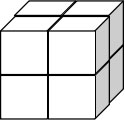 II. TỰ LUẬN (3 điểm)Câu 8: Khoanh vào số thích hợp? (1 điểm) - M1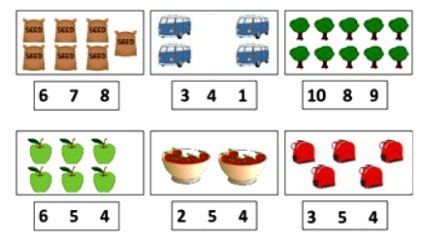 Câu 9 : Tính (1 điểm) – M28 + 1 = ……….. 10 + 0 - 5 = ……………Câu 10: Viết phép tính thích hợp vào ô trống: (1 điểm) – M3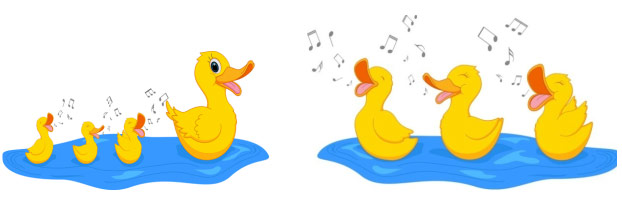 Trường TH Cẩm Đông Họ và tên: ..........................................  Học sinh lớp: 1EKIỂM TRA CUỐI HỌC KÌ IMÔN TOÁN – LỚP 1Năm học: 2022-2023Thời gian làm bài : 40 phútĐiểmNhận xétChữ ký giáo viên3 + … = 88 - … = 05 + … = 9… - 4 = 5… + 6 = 8… - 2 = 6